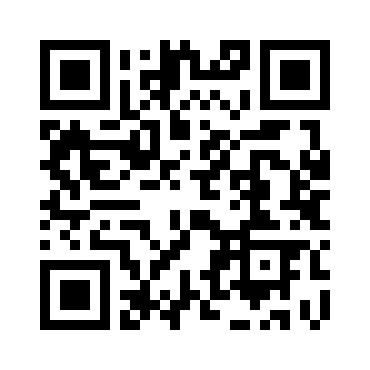 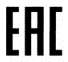 ЕВРАЗИЙСКИЙ ЭКОНОМИЧЕСКИЙ СОЮЗЕВРАЗИЙСКИЙ ЭКОНОМИЧЕСКИЙ СОЮЗЕВРАЗИЙСКИЙ ЭКОНОМИЧЕСКИЙ СОЮЗЕВРАЗИЙСКИЙ ЭКОНОМИЧЕСКИЙ СОЮЗЕВРАЗИЙСКИЙ ЭКОНОМИЧЕСКИЙ СОЮЗЕВРАЗИЙСКИЙ ЭКОНОМИЧЕСКИЙ СОЮЗЕВРАЗИЙСКИЙ ЭКОНОМИЧЕСКИЙ СОЮЗЕВРАЗИЙСКИЙ ЭКОНОМИЧЕСКИЙ СОЮЗЕВРАЗИЙСКИЙ ЭКОНОМИЧЕСКИЙ СОЮЗЕВРАЗИЙСКИЙ ЭКОНОМИЧЕСКИЙ СОЮЗЕВРАЗИЙСКИЙ ЭКОНОМИЧЕСКИЙ СОЮЗЕВРАЗИЙСКИЙ ЭКОНОМИЧЕСКИЙ СОЮЗЕВРАЗИЙСКИЙ ЭКОНОМИЧЕСКИЙ СОЮЗЕВРАЗИЙСКИЙ ЭКОНОМИЧЕСКИЙ СОЮЗЕВРАЗИЙСКИЙ ЭКОНОМИЧЕСКИЙ СОЮЗЕВРАЗИЙСКИЙ ЭКОНОМИЧЕСКИЙ СОЮЗДЕКЛАРАЦИЯ О СООТВЕТСТВИИДЕКЛАРАЦИЯ О СООТВЕТСТВИИДЕКЛАРАЦИЯ О СООТВЕТСТВИИДЕКЛАРАЦИЯ О СООТВЕТСТВИИДЕКЛАРАЦИЯ О СООТВЕТСТВИИДЕКЛАРАЦИЯ О СООТВЕТСТВИИДЕКЛАРАЦИЯ О СООТВЕТСТВИИДЕКЛАРАЦИЯ О СООТВЕТСТВИИДЕКЛАРАЦИЯ О СООТВЕТСТВИИДЕКЛАРАЦИЯ О СООТВЕТСТВИИДЕКЛАРАЦИЯ О СООТВЕТСТВИИДЕКЛАРАЦИЯ О СООТВЕТСТВИИЗаявитель: ОБЩЕСТВО С ОГРАНИЧЕННОЙ ОТВЕТСТВЕННОСТЬЮ "РС", Место нахождения: 141055, Российская Федерация, Московская обл, г Лобня, ул Лейтенанта Бойко, дом 94Б, ОГРН: 1065047054940, Номер телефона: +7 4957666232, Адрес электронной почты: rs-link@yandex.ruЗаявитель: ОБЩЕСТВО С ОГРАНИЧЕННОЙ ОТВЕТСТВЕННОСТЬЮ "РС", Место нахождения: 141055, Российская Федерация, Московская обл, г Лобня, ул Лейтенанта Бойко, дом 94Б, ОГРН: 1065047054940, Номер телефона: +7 4957666232, Адрес электронной почты: rs-link@yandex.ruЗаявитель: ОБЩЕСТВО С ОГРАНИЧЕННОЙ ОТВЕТСТВЕННОСТЬЮ "РС", Место нахождения: 141055, Российская Федерация, Московская обл, г Лобня, ул Лейтенанта Бойко, дом 94Б, ОГРН: 1065047054940, Номер телефона: +7 4957666232, Адрес электронной почты: rs-link@yandex.ruЗаявитель: ОБЩЕСТВО С ОГРАНИЧЕННОЙ ОТВЕТСТВЕННОСТЬЮ "РС", Место нахождения: 141055, Российская Федерация, Московская обл, г Лобня, ул Лейтенанта Бойко, дом 94Б, ОГРН: 1065047054940, Номер телефона: +7 4957666232, Адрес электронной почты: rs-link@yandex.ruЗаявитель: ОБЩЕСТВО С ОГРАНИЧЕННОЙ ОТВЕТСТВЕННОСТЬЮ "РС", Место нахождения: 141055, Российская Федерация, Московская обл, г Лобня, ул Лейтенанта Бойко, дом 94Б, ОГРН: 1065047054940, Номер телефона: +7 4957666232, Адрес электронной почты: rs-link@yandex.ruЗаявитель: ОБЩЕСТВО С ОГРАНИЧЕННОЙ ОТВЕТСТВЕННОСТЬЮ "РС", Место нахождения: 141055, Российская Федерация, Московская обл, г Лобня, ул Лейтенанта Бойко, дом 94Б, ОГРН: 1065047054940, Номер телефона: +7 4957666232, Адрес электронной почты: rs-link@yandex.ruЗаявитель: ОБЩЕСТВО С ОГРАНИЧЕННОЙ ОТВЕТСТВЕННОСТЬЮ "РС", Место нахождения: 141055, Российская Федерация, Московская обл, г Лобня, ул Лейтенанта Бойко, дом 94Б, ОГРН: 1065047054940, Номер телефона: +7 4957666232, Адрес электронной почты: rs-link@yandex.ruЗаявитель: ОБЩЕСТВО С ОГРАНИЧЕННОЙ ОТВЕТСТВЕННОСТЬЮ "РС", Место нахождения: 141055, Российская Федерация, Московская обл, г Лобня, ул Лейтенанта Бойко, дом 94Б, ОГРН: 1065047054940, Номер телефона: +7 4957666232, Адрес электронной почты: rs-link@yandex.ruЗаявитель: ОБЩЕСТВО С ОГРАНИЧЕННОЙ ОТВЕТСТВЕННОСТЬЮ "РС", Место нахождения: 141055, Российская Федерация, Московская обл, г Лобня, ул Лейтенанта Бойко, дом 94Б, ОГРН: 1065047054940, Номер телефона: +7 4957666232, Адрес электронной почты: rs-link@yandex.ruЗаявитель: ОБЩЕСТВО С ОГРАНИЧЕННОЙ ОТВЕТСТВЕННОСТЬЮ "РС", Место нахождения: 141055, Российская Федерация, Московская обл, г Лобня, ул Лейтенанта Бойко, дом 94Б, ОГРН: 1065047054940, Номер телефона: +7 4957666232, Адрес электронной почты: rs-link@yandex.ruЗаявитель: ОБЩЕСТВО С ОГРАНИЧЕННОЙ ОТВЕТСТВЕННОСТЬЮ "РС", Место нахождения: 141055, Российская Федерация, Московская обл, г Лобня, ул Лейтенанта Бойко, дом 94Б, ОГРН: 1065047054940, Номер телефона: +7 4957666232, Адрес электронной почты: rs-link@yandex.ruЗаявитель: ОБЩЕСТВО С ОГРАНИЧЕННОЙ ОТВЕТСТВЕННОСТЬЮ "РС", Место нахождения: 141055, Российская Федерация, Московская обл, г Лобня, ул Лейтенанта Бойко, дом 94Б, ОГРН: 1065047054940, Номер телефона: +7 4957666232, Адрес электронной почты: rs-link@yandex.ruЗаявитель: ОБЩЕСТВО С ОГРАНИЧЕННОЙ ОТВЕТСТВЕННОСТЬЮ "РС", Место нахождения: 141055, Российская Федерация, Московская обл, г Лобня, ул Лейтенанта Бойко, дом 94Б, ОГРН: 1065047054940, Номер телефона: +7 4957666232, Адрес электронной почты: rs-link@yandex.ruЗаявитель: ОБЩЕСТВО С ОГРАНИЧЕННОЙ ОТВЕТСТВЕННОСТЬЮ "РС", Место нахождения: 141055, Российская Федерация, Московская обл, г Лобня, ул Лейтенанта Бойко, дом 94Б, ОГРН: 1065047054940, Номер телефона: +7 4957666232, Адрес электронной почты: rs-link@yandex.ruЗаявитель: ОБЩЕСТВО С ОГРАНИЧЕННОЙ ОТВЕТСТВЕННОСТЬЮ "РС", Место нахождения: 141055, Российская Федерация, Московская обл, г Лобня, ул Лейтенанта Бойко, дом 94Б, ОГРН: 1065047054940, Номер телефона: +7 4957666232, Адрес электронной почты: rs-link@yandex.ruЗаявитель: ОБЩЕСТВО С ОГРАНИЧЕННОЙ ОТВЕТСТВЕННОСТЬЮ "РС", Место нахождения: 141055, Российская Федерация, Московская обл, г Лобня, ул Лейтенанта Бойко, дом 94Б, ОГРН: 1065047054940, Номер телефона: +7 4957666232, Адрес электронной почты: rs-link@yandex.ruВ лице: ГЕНЕРАЛЬНЫЙ ДИРЕКТОР СМИРНОВ РОМАН АНАТОЛЬЕВИЧВ лице: ГЕНЕРАЛЬНЫЙ ДИРЕКТОР СМИРНОВ РОМАН АНАТОЛЬЕВИЧВ лице: ГЕНЕРАЛЬНЫЙ ДИРЕКТОР СМИРНОВ РОМАН АНАТОЛЬЕВИЧВ лице: ГЕНЕРАЛЬНЫЙ ДИРЕКТОР СМИРНОВ РОМАН АНАТОЛЬЕВИЧВ лице: ГЕНЕРАЛЬНЫЙ ДИРЕКТОР СМИРНОВ РОМАН АНАТОЛЬЕВИЧВ лице: ГЕНЕРАЛЬНЫЙ ДИРЕКТОР СМИРНОВ РОМАН АНАТОЛЬЕВИЧВ лице: ГЕНЕРАЛЬНЫЙ ДИРЕКТОР СМИРНОВ РОМАН АНАТОЛЬЕВИЧВ лице: ГЕНЕРАЛЬНЫЙ ДИРЕКТОР СМИРНОВ РОМАН АНАТОЛЬЕВИЧВ лице: ГЕНЕРАЛЬНЫЙ ДИРЕКТОР СМИРНОВ РОМАН АНАТОЛЬЕВИЧВ лице: ГЕНЕРАЛЬНЫЙ ДИРЕКТОР СМИРНОВ РОМАН АНАТОЛЬЕВИЧВ лице: ГЕНЕРАЛЬНЫЙ ДИРЕКТОР СМИРНОВ РОМАН АНАТОЛЬЕВИЧВ лице: ГЕНЕРАЛЬНЫЙ ДИРЕКТОР СМИРНОВ РОМАН АНАТОЛЬЕВИЧВ лице: ГЕНЕРАЛЬНЫЙ ДИРЕКТОР СМИРНОВ РОМАН АНАТОЛЬЕВИЧВ лице: ГЕНЕРАЛЬНЫЙ ДИРЕКТОР СМИРНОВ РОМАН АНАТОЛЬЕВИЧВ лице: ГЕНЕРАЛЬНЫЙ ДИРЕКТОР СМИРНОВ РОМАН АНАТОЛЬЕВИЧВ лице: ГЕНЕРАЛЬНЫЙ ДИРЕКТОР СМИРНОВ РОМАН АНАТОЛЬЕВИЧзаявляет, что   Абонентский терминал (ONT/ ONU) для сетей GPON, Абонентский терминал (ONT/ ONU) для сетей GPON, модель: ZXA10 F601
Изготовитель: ОБЩЕСТВО С ОГРАНИЧЕННОЙ ОТВЕТСТВЕННОСТЬЮ "РС", Место нахождения: 141055, Российская Федерация, Московская обл, г Лобня, ул Лейтенанта Бойко, дом 94Б, Адрес места осуществления деятельности по изготовлению продукции: КИТАЙ, Room 1104, Unit 2, Building 1, Guanghe Xinyuan, Jining High-tech Zone; 141055, РОССИЯ, Московская обл, г Лобня, ул Лейтенанта Бойко, дом 94Б
Документ, в соответствии с которым изготовлена продукция: Абонентский терминал (ONT/ ONU) для сетей GPON, модель ZXA10 F601, номер: ТУ 26.30.11-001-61542086-2022  от 01.02.2022
Коды ТН ВЭД ЕАЭС: 8517620002
Серийный выпуск, заявляет, что   Абонентский терминал (ONT/ ONU) для сетей GPON, Абонентский терминал (ONT/ ONU) для сетей GPON, модель: ZXA10 F601
Изготовитель: ОБЩЕСТВО С ОГРАНИЧЕННОЙ ОТВЕТСТВЕННОСТЬЮ "РС", Место нахождения: 141055, Российская Федерация, Московская обл, г Лобня, ул Лейтенанта Бойко, дом 94Б, Адрес места осуществления деятельности по изготовлению продукции: КИТАЙ, Room 1104, Unit 2, Building 1, Guanghe Xinyuan, Jining High-tech Zone; 141055, РОССИЯ, Московская обл, г Лобня, ул Лейтенанта Бойко, дом 94Б
Документ, в соответствии с которым изготовлена продукция: Абонентский терминал (ONT/ ONU) для сетей GPON, модель ZXA10 F601, номер: ТУ 26.30.11-001-61542086-2022  от 01.02.2022
Коды ТН ВЭД ЕАЭС: 8517620002
Серийный выпуск, заявляет, что   Абонентский терминал (ONT/ ONU) для сетей GPON, Абонентский терминал (ONT/ ONU) для сетей GPON, модель: ZXA10 F601
Изготовитель: ОБЩЕСТВО С ОГРАНИЧЕННОЙ ОТВЕТСТВЕННОСТЬЮ "РС", Место нахождения: 141055, Российская Федерация, Московская обл, г Лобня, ул Лейтенанта Бойко, дом 94Б, Адрес места осуществления деятельности по изготовлению продукции: КИТАЙ, Room 1104, Unit 2, Building 1, Guanghe Xinyuan, Jining High-tech Zone; 141055, РОССИЯ, Московская обл, г Лобня, ул Лейтенанта Бойко, дом 94Б
Документ, в соответствии с которым изготовлена продукция: Абонентский терминал (ONT/ ONU) для сетей GPON, модель ZXA10 F601, номер: ТУ 26.30.11-001-61542086-2022  от 01.02.2022
Коды ТН ВЭД ЕАЭС: 8517620002
Серийный выпуск, заявляет, что   Абонентский терминал (ONT/ ONU) для сетей GPON, Абонентский терминал (ONT/ ONU) для сетей GPON, модель: ZXA10 F601
Изготовитель: ОБЩЕСТВО С ОГРАНИЧЕННОЙ ОТВЕТСТВЕННОСТЬЮ "РС", Место нахождения: 141055, Российская Федерация, Московская обл, г Лобня, ул Лейтенанта Бойко, дом 94Б, Адрес места осуществления деятельности по изготовлению продукции: КИТАЙ, Room 1104, Unit 2, Building 1, Guanghe Xinyuan, Jining High-tech Zone; 141055, РОССИЯ, Московская обл, г Лобня, ул Лейтенанта Бойко, дом 94Б
Документ, в соответствии с которым изготовлена продукция: Абонентский терминал (ONT/ ONU) для сетей GPON, модель ZXA10 F601, номер: ТУ 26.30.11-001-61542086-2022  от 01.02.2022
Коды ТН ВЭД ЕАЭС: 8517620002
Серийный выпуск, заявляет, что   Абонентский терминал (ONT/ ONU) для сетей GPON, Абонентский терминал (ONT/ ONU) для сетей GPON, модель: ZXA10 F601
Изготовитель: ОБЩЕСТВО С ОГРАНИЧЕННОЙ ОТВЕТСТВЕННОСТЬЮ "РС", Место нахождения: 141055, Российская Федерация, Московская обл, г Лобня, ул Лейтенанта Бойко, дом 94Б, Адрес места осуществления деятельности по изготовлению продукции: КИТАЙ, Room 1104, Unit 2, Building 1, Guanghe Xinyuan, Jining High-tech Zone; 141055, РОССИЯ, Московская обл, г Лобня, ул Лейтенанта Бойко, дом 94Б
Документ, в соответствии с которым изготовлена продукция: Абонентский терминал (ONT/ ONU) для сетей GPON, модель ZXA10 F601, номер: ТУ 26.30.11-001-61542086-2022  от 01.02.2022
Коды ТН ВЭД ЕАЭС: 8517620002
Серийный выпуск, заявляет, что   Абонентский терминал (ONT/ ONU) для сетей GPON, Абонентский терминал (ONT/ ONU) для сетей GPON, модель: ZXA10 F601
Изготовитель: ОБЩЕСТВО С ОГРАНИЧЕННОЙ ОТВЕТСТВЕННОСТЬЮ "РС", Место нахождения: 141055, Российская Федерация, Московская обл, г Лобня, ул Лейтенанта Бойко, дом 94Б, Адрес места осуществления деятельности по изготовлению продукции: КИТАЙ, Room 1104, Unit 2, Building 1, Guanghe Xinyuan, Jining High-tech Zone; 141055, РОССИЯ, Московская обл, г Лобня, ул Лейтенанта Бойко, дом 94Б
Документ, в соответствии с которым изготовлена продукция: Абонентский терминал (ONT/ ONU) для сетей GPON, модель ZXA10 F601, номер: ТУ 26.30.11-001-61542086-2022  от 01.02.2022
Коды ТН ВЭД ЕАЭС: 8517620002
Серийный выпуск, заявляет, что   Абонентский терминал (ONT/ ONU) для сетей GPON, Абонентский терминал (ONT/ ONU) для сетей GPON, модель: ZXA10 F601
Изготовитель: ОБЩЕСТВО С ОГРАНИЧЕННОЙ ОТВЕТСТВЕННОСТЬЮ "РС", Место нахождения: 141055, Российская Федерация, Московская обл, г Лобня, ул Лейтенанта Бойко, дом 94Б, Адрес места осуществления деятельности по изготовлению продукции: КИТАЙ, Room 1104, Unit 2, Building 1, Guanghe Xinyuan, Jining High-tech Zone; 141055, РОССИЯ, Московская обл, г Лобня, ул Лейтенанта Бойко, дом 94Б
Документ, в соответствии с которым изготовлена продукция: Абонентский терминал (ONT/ ONU) для сетей GPON, модель ZXA10 F601, номер: ТУ 26.30.11-001-61542086-2022  от 01.02.2022
Коды ТН ВЭД ЕАЭС: 8517620002
Серийный выпуск, заявляет, что   Абонентский терминал (ONT/ ONU) для сетей GPON, Абонентский терминал (ONT/ ONU) для сетей GPON, модель: ZXA10 F601
Изготовитель: ОБЩЕСТВО С ОГРАНИЧЕННОЙ ОТВЕТСТВЕННОСТЬЮ "РС", Место нахождения: 141055, Российская Федерация, Московская обл, г Лобня, ул Лейтенанта Бойко, дом 94Б, Адрес места осуществления деятельности по изготовлению продукции: КИТАЙ, Room 1104, Unit 2, Building 1, Guanghe Xinyuan, Jining High-tech Zone; 141055, РОССИЯ, Московская обл, г Лобня, ул Лейтенанта Бойко, дом 94Б
Документ, в соответствии с которым изготовлена продукция: Абонентский терминал (ONT/ ONU) для сетей GPON, модель ZXA10 F601, номер: ТУ 26.30.11-001-61542086-2022  от 01.02.2022
Коды ТН ВЭД ЕАЭС: 8517620002
Серийный выпуск, заявляет, что   Абонентский терминал (ONT/ ONU) для сетей GPON, Абонентский терминал (ONT/ ONU) для сетей GPON, модель: ZXA10 F601
Изготовитель: ОБЩЕСТВО С ОГРАНИЧЕННОЙ ОТВЕТСТВЕННОСТЬЮ "РС", Место нахождения: 141055, Российская Федерация, Московская обл, г Лобня, ул Лейтенанта Бойко, дом 94Б, Адрес места осуществления деятельности по изготовлению продукции: КИТАЙ, Room 1104, Unit 2, Building 1, Guanghe Xinyuan, Jining High-tech Zone; 141055, РОССИЯ, Московская обл, г Лобня, ул Лейтенанта Бойко, дом 94Б
Документ, в соответствии с которым изготовлена продукция: Абонентский терминал (ONT/ ONU) для сетей GPON, модель ZXA10 F601, номер: ТУ 26.30.11-001-61542086-2022  от 01.02.2022
Коды ТН ВЭД ЕАЭС: 8517620002
Серийный выпуск, заявляет, что   Абонентский терминал (ONT/ ONU) для сетей GPON, Абонентский терминал (ONT/ ONU) для сетей GPON, модель: ZXA10 F601
Изготовитель: ОБЩЕСТВО С ОГРАНИЧЕННОЙ ОТВЕТСТВЕННОСТЬЮ "РС", Место нахождения: 141055, Российская Федерация, Московская обл, г Лобня, ул Лейтенанта Бойко, дом 94Б, Адрес места осуществления деятельности по изготовлению продукции: КИТАЙ, Room 1104, Unit 2, Building 1, Guanghe Xinyuan, Jining High-tech Zone; 141055, РОССИЯ, Московская обл, г Лобня, ул Лейтенанта Бойко, дом 94Б
Документ, в соответствии с которым изготовлена продукция: Абонентский терминал (ONT/ ONU) для сетей GPON, модель ZXA10 F601, номер: ТУ 26.30.11-001-61542086-2022  от 01.02.2022
Коды ТН ВЭД ЕАЭС: 8517620002
Серийный выпуск, заявляет, что   Абонентский терминал (ONT/ ONU) для сетей GPON, Абонентский терминал (ONT/ ONU) для сетей GPON, модель: ZXA10 F601
Изготовитель: ОБЩЕСТВО С ОГРАНИЧЕННОЙ ОТВЕТСТВЕННОСТЬЮ "РС", Место нахождения: 141055, Российская Федерация, Московская обл, г Лобня, ул Лейтенанта Бойко, дом 94Б, Адрес места осуществления деятельности по изготовлению продукции: КИТАЙ, Room 1104, Unit 2, Building 1, Guanghe Xinyuan, Jining High-tech Zone; 141055, РОССИЯ, Московская обл, г Лобня, ул Лейтенанта Бойко, дом 94Б
Документ, в соответствии с которым изготовлена продукция: Абонентский терминал (ONT/ ONU) для сетей GPON, модель ZXA10 F601, номер: ТУ 26.30.11-001-61542086-2022  от 01.02.2022
Коды ТН ВЭД ЕАЭС: 8517620002
Серийный выпуск, заявляет, что   Абонентский терминал (ONT/ ONU) для сетей GPON, Абонентский терминал (ONT/ ONU) для сетей GPON, модель: ZXA10 F601
Изготовитель: ОБЩЕСТВО С ОГРАНИЧЕННОЙ ОТВЕТСТВЕННОСТЬЮ "РС", Место нахождения: 141055, Российская Федерация, Московская обл, г Лобня, ул Лейтенанта Бойко, дом 94Б, Адрес места осуществления деятельности по изготовлению продукции: КИТАЙ, Room 1104, Unit 2, Building 1, Guanghe Xinyuan, Jining High-tech Zone; 141055, РОССИЯ, Московская обл, г Лобня, ул Лейтенанта Бойко, дом 94Б
Документ, в соответствии с которым изготовлена продукция: Абонентский терминал (ONT/ ONU) для сетей GPON, модель ZXA10 F601, номер: ТУ 26.30.11-001-61542086-2022  от 01.02.2022
Коды ТН ВЭД ЕАЭС: 8517620002
Серийный выпуск, заявляет, что   Абонентский терминал (ONT/ ONU) для сетей GPON, Абонентский терминал (ONT/ ONU) для сетей GPON, модель: ZXA10 F601
Изготовитель: ОБЩЕСТВО С ОГРАНИЧЕННОЙ ОТВЕТСТВЕННОСТЬЮ "РС", Место нахождения: 141055, Российская Федерация, Московская обл, г Лобня, ул Лейтенанта Бойко, дом 94Б, Адрес места осуществления деятельности по изготовлению продукции: КИТАЙ, Room 1104, Unit 2, Building 1, Guanghe Xinyuan, Jining High-tech Zone; 141055, РОССИЯ, Московская обл, г Лобня, ул Лейтенанта Бойко, дом 94Б
Документ, в соответствии с которым изготовлена продукция: Абонентский терминал (ONT/ ONU) для сетей GPON, модель ZXA10 F601, номер: ТУ 26.30.11-001-61542086-2022  от 01.02.2022
Коды ТН ВЭД ЕАЭС: 8517620002
Серийный выпуск, заявляет, что   Абонентский терминал (ONT/ ONU) для сетей GPON, Абонентский терминал (ONT/ ONU) для сетей GPON, модель: ZXA10 F601
Изготовитель: ОБЩЕСТВО С ОГРАНИЧЕННОЙ ОТВЕТСТВЕННОСТЬЮ "РС", Место нахождения: 141055, Российская Федерация, Московская обл, г Лобня, ул Лейтенанта Бойко, дом 94Б, Адрес места осуществления деятельности по изготовлению продукции: КИТАЙ, Room 1104, Unit 2, Building 1, Guanghe Xinyuan, Jining High-tech Zone; 141055, РОССИЯ, Московская обл, г Лобня, ул Лейтенанта Бойко, дом 94Б
Документ, в соответствии с которым изготовлена продукция: Абонентский терминал (ONT/ ONU) для сетей GPON, модель ZXA10 F601, номер: ТУ 26.30.11-001-61542086-2022  от 01.02.2022
Коды ТН ВЭД ЕАЭС: 8517620002
Серийный выпуск, заявляет, что   Абонентский терминал (ONT/ ONU) для сетей GPON, Абонентский терминал (ONT/ ONU) для сетей GPON, модель: ZXA10 F601
Изготовитель: ОБЩЕСТВО С ОГРАНИЧЕННОЙ ОТВЕТСТВЕННОСТЬЮ "РС", Место нахождения: 141055, Российская Федерация, Московская обл, г Лобня, ул Лейтенанта Бойко, дом 94Б, Адрес места осуществления деятельности по изготовлению продукции: КИТАЙ, Room 1104, Unit 2, Building 1, Guanghe Xinyuan, Jining High-tech Zone; 141055, РОССИЯ, Московская обл, г Лобня, ул Лейтенанта Бойко, дом 94Б
Документ, в соответствии с которым изготовлена продукция: Абонентский терминал (ONT/ ONU) для сетей GPON, модель ZXA10 F601, номер: ТУ 26.30.11-001-61542086-2022  от 01.02.2022
Коды ТН ВЭД ЕАЭС: 8517620002
Серийный выпуск, заявляет, что   Абонентский терминал (ONT/ ONU) для сетей GPON, Абонентский терминал (ONT/ ONU) для сетей GPON, модель: ZXA10 F601
Изготовитель: ОБЩЕСТВО С ОГРАНИЧЕННОЙ ОТВЕТСТВЕННОСТЬЮ "РС", Место нахождения: 141055, Российская Федерация, Московская обл, г Лобня, ул Лейтенанта Бойко, дом 94Б, Адрес места осуществления деятельности по изготовлению продукции: КИТАЙ, Room 1104, Unit 2, Building 1, Guanghe Xinyuan, Jining High-tech Zone; 141055, РОССИЯ, Московская обл, г Лобня, ул Лейтенанта Бойко, дом 94Б
Документ, в соответствии с которым изготовлена продукция: Абонентский терминал (ONT/ ONU) для сетей GPON, модель ZXA10 F601, номер: ТУ 26.30.11-001-61542086-2022  от 01.02.2022
Коды ТН ВЭД ЕАЭС: 8517620002
Серийный выпуск, Соответствует требованиям   ТР ТС 004/2011 О безопасности низковольтного оборудования; ТР ТС 020/2011 Электромагнитная совместимость технических средствСоответствует требованиям   ТР ТС 004/2011 О безопасности низковольтного оборудования; ТР ТС 020/2011 Электромагнитная совместимость технических средствСоответствует требованиям   ТР ТС 004/2011 О безопасности низковольтного оборудования; ТР ТС 020/2011 Электромагнитная совместимость технических средствСоответствует требованиям   ТР ТС 004/2011 О безопасности низковольтного оборудования; ТР ТС 020/2011 Электромагнитная совместимость технических средствСоответствует требованиям   ТР ТС 004/2011 О безопасности низковольтного оборудования; ТР ТС 020/2011 Электромагнитная совместимость технических средствСоответствует требованиям   ТР ТС 004/2011 О безопасности низковольтного оборудования; ТР ТС 020/2011 Электромагнитная совместимость технических средствСоответствует требованиям   ТР ТС 004/2011 О безопасности низковольтного оборудования; ТР ТС 020/2011 Электромагнитная совместимость технических средствСоответствует требованиям   ТР ТС 004/2011 О безопасности низковольтного оборудования; ТР ТС 020/2011 Электромагнитная совместимость технических средствСоответствует требованиям   ТР ТС 004/2011 О безопасности низковольтного оборудования; ТР ТС 020/2011 Электромагнитная совместимость технических средствСоответствует требованиям   ТР ТС 004/2011 О безопасности низковольтного оборудования; ТР ТС 020/2011 Электромагнитная совместимость технических средствСоответствует требованиям   ТР ТС 004/2011 О безопасности низковольтного оборудования; ТР ТС 020/2011 Электромагнитная совместимость технических средствСоответствует требованиям   ТР ТС 004/2011 О безопасности низковольтного оборудования; ТР ТС 020/2011 Электромагнитная совместимость технических средствСоответствует требованиям   ТР ТС 004/2011 О безопасности низковольтного оборудования; ТР ТС 020/2011 Электромагнитная совместимость технических средствСоответствует требованиям   ТР ТС 004/2011 О безопасности низковольтного оборудования; ТР ТС 020/2011 Электромагнитная совместимость технических средствСоответствует требованиям   ТР ТС 004/2011 О безопасности низковольтного оборудования; ТР ТС 020/2011 Электромагнитная совместимость технических средствСоответствует требованиям   ТР ТС 004/2011 О безопасности низковольтного оборудования; ТР ТС 020/2011 Электромагнитная совместимость технических средствДекларация о соответствии принята на основании протокола НС/ЭТ/22-7878 выдан 02.09.2022  испытательной лабораторией "Испытательная лаборатория "ЭЛЕМЕНТ""; Схема декларирования: 1д; Декларация о соответствии принята на основании протокола НС/ЭТ/22-7878 выдан 02.09.2022  испытательной лабораторией "Испытательная лаборатория "ЭЛЕМЕНТ""; Схема декларирования: 1д; Декларация о соответствии принята на основании протокола НС/ЭТ/22-7878 выдан 02.09.2022  испытательной лабораторией "Испытательная лаборатория "ЭЛЕМЕНТ""; Схема декларирования: 1д; Декларация о соответствии принята на основании протокола НС/ЭТ/22-7878 выдан 02.09.2022  испытательной лабораторией "Испытательная лаборатория "ЭЛЕМЕНТ""; Схема декларирования: 1д; Декларация о соответствии принята на основании протокола НС/ЭТ/22-7878 выдан 02.09.2022  испытательной лабораторией "Испытательная лаборатория "ЭЛЕМЕНТ""; Схема декларирования: 1д; Декларация о соответствии принята на основании протокола НС/ЭТ/22-7878 выдан 02.09.2022  испытательной лабораторией "Испытательная лаборатория "ЭЛЕМЕНТ""; Схема декларирования: 1д; Декларация о соответствии принята на основании протокола НС/ЭТ/22-7878 выдан 02.09.2022  испытательной лабораторией "Испытательная лаборатория "ЭЛЕМЕНТ""; Схема декларирования: 1д; Декларация о соответствии принята на основании протокола НС/ЭТ/22-7878 выдан 02.09.2022  испытательной лабораторией "Испытательная лаборатория "ЭЛЕМЕНТ""; Схема декларирования: 1д; Декларация о соответствии принята на основании протокола НС/ЭТ/22-7878 выдан 02.09.2022  испытательной лабораторией "Испытательная лаборатория "ЭЛЕМЕНТ""; Схема декларирования: 1д; Декларация о соответствии принята на основании протокола НС/ЭТ/22-7878 выдан 02.09.2022  испытательной лабораторией "Испытательная лаборатория "ЭЛЕМЕНТ""; Схема декларирования: 1д; Декларация о соответствии принята на основании протокола НС/ЭТ/22-7878 выдан 02.09.2022  испытательной лабораторией "Испытательная лаборатория "ЭЛЕМЕНТ""; Схема декларирования: 1д; Декларация о соответствии принята на основании протокола НС/ЭТ/22-7878 выдан 02.09.2022  испытательной лабораторией "Испытательная лаборатория "ЭЛЕМЕНТ""; Схема декларирования: 1д; Декларация о соответствии принята на основании протокола НС/ЭТ/22-7878 выдан 02.09.2022  испытательной лабораторией "Испытательная лаборатория "ЭЛЕМЕНТ""; Схема декларирования: 1д; Декларация о соответствии принята на основании протокола НС/ЭТ/22-7878 выдан 02.09.2022  испытательной лабораторией "Испытательная лаборатория "ЭЛЕМЕНТ""; Схема декларирования: 1д; Декларация о соответствии принята на основании протокола НС/ЭТ/22-7878 выдан 02.09.2022  испытательной лабораторией "Испытательная лаборатория "ЭЛЕМЕНТ""; Схема декларирования: 1д; Декларация о соответствии принята на основании протокола НС/ЭТ/22-7878 выдан 02.09.2022  испытательной лабораторией "Испытательная лаборатория "ЭЛЕМЕНТ""; Схема декларирования: 1д; Дополнительная информация Стандарты и иные нормативные документы: ГОСТ IEC 60950-1-2014 , Оборудование информационных технологий. Требования безопасности. Часть 1. Общие требования, разделы 4 - 6; Стандарты и иные нормативные документы: ГОСТ 30805.22-2013 (CISPR 22:2006), Совместимость технических средств электромагнитная. Оборудование информационных технологий. Радиопомехи индустриальные. Нормы и методы измерений, раздел 5; Стандарты и иные нормативные документы: ГОСТ 30805.24-2002 (ГОСТ CISPR 24-2013) , Совместимость технических средств электромагнитная. Оборудование информационных технологий. Устойчивость к электромагнитным помехам. Требования и методы испытаний, раздел 5;Дополнительная информация Стандарты и иные нормативные документы: ГОСТ IEC 60950-1-2014 , Оборудование информационных технологий. Требования безопасности. Часть 1. Общие требования, разделы 4 - 6; Стандарты и иные нормативные документы: ГОСТ 30805.22-2013 (CISPR 22:2006), Совместимость технических средств электромагнитная. Оборудование информационных технологий. Радиопомехи индустриальные. Нормы и методы измерений, раздел 5; Стандарты и иные нормативные документы: ГОСТ 30805.24-2002 (ГОСТ CISPR 24-2013) , Совместимость технических средств электромагнитная. Оборудование информационных технологий. Устойчивость к электромагнитным помехам. Требования и методы испытаний, раздел 5;Дополнительная информация Стандарты и иные нормативные документы: ГОСТ IEC 60950-1-2014 , Оборудование информационных технологий. Требования безопасности. Часть 1. Общие требования, разделы 4 - 6; Стандарты и иные нормативные документы: ГОСТ 30805.22-2013 (CISPR 22:2006), Совместимость технических средств электромагнитная. Оборудование информационных технологий. Радиопомехи индустриальные. Нормы и методы измерений, раздел 5; Стандарты и иные нормативные документы: ГОСТ 30805.24-2002 (ГОСТ CISPR 24-2013) , Совместимость технических средств электромагнитная. Оборудование информационных технологий. Устойчивость к электромагнитным помехам. Требования и методы испытаний, раздел 5;Дополнительная информация Стандарты и иные нормативные документы: ГОСТ IEC 60950-1-2014 , Оборудование информационных технологий. Требования безопасности. Часть 1. Общие требования, разделы 4 - 6; Стандарты и иные нормативные документы: ГОСТ 30805.22-2013 (CISPR 22:2006), Совместимость технических средств электромагнитная. Оборудование информационных технологий. Радиопомехи индустриальные. Нормы и методы измерений, раздел 5; Стандарты и иные нормативные документы: ГОСТ 30805.24-2002 (ГОСТ CISPR 24-2013) , Совместимость технических средств электромагнитная. Оборудование информационных технологий. Устойчивость к электромагнитным помехам. Требования и методы испытаний, раздел 5;Дополнительная информация Стандарты и иные нормативные документы: ГОСТ IEC 60950-1-2014 , Оборудование информационных технологий. Требования безопасности. Часть 1. Общие требования, разделы 4 - 6; Стандарты и иные нормативные документы: ГОСТ 30805.22-2013 (CISPR 22:2006), Совместимость технических средств электромагнитная. Оборудование информационных технологий. Радиопомехи индустриальные. Нормы и методы измерений, раздел 5; Стандарты и иные нормативные документы: ГОСТ 30805.24-2002 (ГОСТ CISPR 24-2013) , Совместимость технических средств электромагнитная. Оборудование информационных технологий. Устойчивость к электромагнитным помехам. Требования и методы испытаний, раздел 5;Дополнительная информация Стандарты и иные нормативные документы: ГОСТ IEC 60950-1-2014 , Оборудование информационных технологий. Требования безопасности. Часть 1. Общие требования, разделы 4 - 6; Стандарты и иные нормативные документы: ГОСТ 30805.22-2013 (CISPR 22:2006), Совместимость технических средств электромагнитная. Оборудование информационных технологий. Радиопомехи индустриальные. Нормы и методы измерений, раздел 5; Стандарты и иные нормативные документы: ГОСТ 30805.24-2002 (ГОСТ CISPR 24-2013) , Совместимость технических средств электромагнитная. Оборудование информационных технологий. Устойчивость к электромагнитным помехам. Требования и методы испытаний, раздел 5;Дополнительная информация Стандарты и иные нормативные документы: ГОСТ IEC 60950-1-2014 , Оборудование информационных технологий. Требования безопасности. Часть 1. Общие требования, разделы 4 - 6; Стандарты и иные нормативные документы: ГОСТ 30805.22-2013 (CISPR 22:2006), Совместимость технических средств электромагнитная. Оборудование информационных технологий. Радиопомехи индустриальные. Нормы и методы измерений, раздел 5; Стандарты и иные нормативные документы: ГОСТ 30805.24-2002 (ГОСТ CISPR 24-2013) , Совместимость технических средств электромагнитная. Оборудование информационных технологий. Устойчивость к электромагнитным помехам. Требования и методы испытаний, раздел 5;Дополнительная информация Стандарты и иные нормативные документы: ГОСТ IEC 60950-1-2014 , Оборудование информационных технологий. Требования безопасности. Часть 1. Общие требования, разделы 4 - 6; Стандарты и иные нормативные документы: ГОСТ 30805.22-2013 (CISPR 22:2006), Совместимость технических средств электромагнитная. Оборудование информационных технологий. Радиопомехи индустриальные. Нормы и методы измерений, раздел 5; Стандарты и иные нормативные документы: ГОСТ 30805.24-2002 (ГОСТ CISPR 24-2013) , Совместимость технических средств электромагнитная. Оборудование информационных технологий. Устойчивость к электромагнитным помехам. Требования и методы испытаний, раздел 5;Дополнительная информация Стандарты и иные нормативные документы: ГОСТ IEC 60950-1-2014 , Оборудование информационных технологий. Требования безопасности. Часть 1. Общие требования, разделы 4 - 6; Стандарты и иные нормативные документы: ГОСТ 30805.22-2013 (CISPR 22:2006), Совместимость технических средств электромагнитная. Оборудование информационных технологий. Радиопомехи индустриальные. Нормы и методы измерений, раздел 5; Стандарты и иные нормативные документы: ГОСТ 30805.24-2002 (ГОСТ CISPR 24-2013) , Совместимость технических средств электромагнитная. Оборудование информационных технологий. Устойчивость к электромагнитным помехам. Требования и методы испытаний, раздел 5;Дополнительная информация Стандарты и иные нормативные документы: ГОСТ IEC 60950-1-2014 , Оборудование информационных технологий. Требования безопасности. Часть 1. Общие требования, разделы 4 - 6; Стандарты и иные нормативные документы: ГОСТ 30805.22-2013 (CISPR 22:2006), Совместимость технических средств электромагнитная. Оборудование информационных технологий. Радиопомехи индустриальные. Нормы и методы измерений, раздел 5; Стандарты и иные нормативные документы: ГОСТ 30805.24-2002 (ГОСТ CISPR 24-2013) , Совместимость технических средств электромагнитная. Оборудование информационных технологий. Устойчивость к электромагнитным помехам. Требования и методы испытаний, раздел 5;Дополнительная информация Стандарты и иные нормативные документы: ГОСТ IEC 60950-1-2014 , Оборудование информационных технологий. Требования безопасности. Часть 1. Общие требования, разделы 4 - 6; Стандарты и иные нормативные документы: ГОСТ 30805.22-2013 (CISPR 22:2006), Совместимость технических средств электромагнитная. Оборудование информационных технологий. Радиопомехи индустриальные. Нормы и методы измерений, раздел 5; Стандарты и иные нормативные документы: ГОСТ 30805.24-2002 (ГОСТ CISPR 24-2013) , Совместимость технических средств электромагнитная. Оборудование информационных технологий. Устойчивость к электромагнитным помехам. Требования и методы испытаний, раздел 5;Дополнительная информация Стандарты и иные нормативные документы: ГОСТ IEC 60950-1-2014 , Оборудование информационных технологий. Требования безопасности. Часть 1. Общие требования, разделы 4 - 6; Стандарты и иные нормативные документы: ГОСТ 30805.22-2013 (CISPR 22:2006), Совместимость технических средств электромагнитная. Оборудование информационных технологий. Радиопомехи индустриальные. Нормы и методы измерений, раздел 5; Стандарты и иные нормативные документы: ГОСТ 30805.24-2002 (ГОСТ CISPR 24-2013) , Совместимость технических средств электромагнитная. Оборудование информационных технологий. Устойчивость к электромагнитным помехам. Требования и методы испытаний, раздел 5;Дополнительная информация Стандарты и иные нормативные документы: ГОСТ IEC 60950-1-2014 , Оборудование информационных технологий. Требования безопасности. Часть 1. Общие требования, разделы 4 - 6; Стандарты и иные нормативные документы: ГОСТ 30805.22-2013 (CISPR 22:2006), Совместимость технических средств электромагнитная. Оборудование информационных технологий. Радиопомехи индустриальные. Нормы и методы измерений, раздел 5; Стандарты и иные нормативные документы: ГОСТ 30805.24-2002 (ГОСТ CISPR 24-2013) , Совместимость технических средств электромагнитная. Оборудование информационных технологий. Устойчивость к электромагнитным помехам. Требования и методы испытаний, раздел 5;Дополнительная информация Стандарты и иные нормативные документы: ГОСТ IEC 60950-1-2014 , Оборудование информационных технологий. Требования безопасности. Часть 1. Общие требования, разделы 4 - 6; Стандарты и иные нормативные документы: ГОСТ 30805.22-2013 (CISPR 22:2006), Совместимость технических средств электромагнитная. Оборудование информационных технологий. Радиопомехи индустриальные. Нормы и методы измерений, раздел 5; Стандарты и иные нормативные документы: ГОСТ 30805.24-2002 (ГОСТ CISPR 24-2013) , Совместимость технических средств электромагнитная. Оборудование информационных технологий. Устойчивость к электромагнитным помехам. Требования и методы испытаний, раздел 5;Дополнительная информация Стандарты и иные нормативные документы: ГОСТ IEC 60950-1-2014 , Оборудование информационных технологий. Требования безопасности. Часть 1. Общие требования, разделы 4 - 6; Стандарты и иные нормативные документы: ГОСТ 30805.22-2013 (CISPR 22:2006), Совместимость технических средств электромагнитная. Оборудование информационных технологий. Радиопомехи индустриальные. Нормы и методы измерений, раздел 5; Стандарты и иные нормативные документы: ГОСТ 30805.24-2002 (ГОСТ CISPR 24-2013) , Совместимость технических средств электромагнитная. Оборудование информационных технологий. Устойчивость к электромагнитным помехам. Требования и методы испытаний, раздел 5;Дополнительная информация Стандарты и иные нормативные документы: ГОСТ IEC 60950-1-2014 , Оборудование информационных технологий. Требования безопасности. Часть 1. Общие требования, разделы 4 - 6; Стандарты и иные нормативные документы: ГОСТ 30805.22-2013 (CISPR 22:2006), Совместимость технических средств электромагнитная. Оборудование информационных технологий. Радиопомехи индустриальные. Нормы и методы измерений, раздел 5; Стандарты и иные нормативные документы: ГОСТ 30805.24-2002 (ГОСТ CISPR 24-2013) , Совместимость технических средств электромагнитная. Оборудование информационных технологий. Устойчивость к электромагнитным помехам. Требования и методы испытаний, раздел 5;Декларация о соответствии действительна с даты регистрации по 04.09.2027 включительноДекларация о соответствии действительна с даты регистрации по 04.09.2027 включительноДекларация о соответствии действительна с даты регистрации по 04.09.2027 включительноДекларация о соответствии действительна с даты регистрации по 04.09.2027 включительноДекларация о соответствии действительна с даты регистрации по 04.09.2027 включительноДекларация о соответствии действительна с даты регистрации по 04.09.2027 включительноДекларация о соответствии действительна с даты регистрации по 04.09.2027 включительноДекларация о соответствии действительна с даты регистрации по 04.09.2027 включительноДекларация о соответствии действительна с даты регистрации по 04.09.2027 включительноДекларация о соответствии действительна с даты регистрации по 04.09.2027 включительноДекларация о соответствии действительна с даты регистрации по 04.09.2027 включительноДекларация о соответствии действительна с даты регистрации по 04.09.2027 включительноДекларация о соответствии действительна с даты регистрации по 04.09.2027 включительноДекларация о соответствии действительна с даты регистрации по 04.09.2027 включительноДекларация о соответствии действительна с даты регистрации по 04.09.2027 включительноМ.П.М.П.СМИРНОВ РОМАН АНАТОЛЬЕВИЧСМИРНОВ РОМАН АНАТОЛЬЕВИЧСМИРНОВ РОМАН АНАТОЛЬЕВИЧСМИРНОВ РОМАН АНАТОЛЬЕВИЧСМИРНОВ РОМАН АНАТОЛЬЕВИЧ(подпись)(подпись)(подпись)(подпись)(подпись)М.П.(Ф. И. О. заявителя)(Ф. И. О. заявителя)(Ф. И. О. заявителя)(Ф. И. О. заявителя)(Ф. И. О. заявителя)Регистрационный номер декларации о соответствии:Регистрационный номер декларации о соответствии:Регистрационный номер декларации о соответствии:Регистрационный номер декларации о соответствии:Регистрационный номер декларации о соответствии:Регистрационный номер декларации о соответствии:Регистрационный номер декларации о соответствии:Регистрационный номер декларации о соответствии:Регистрационный номер декларации о соответствии:Регистрационный номер декларации о соответствии:ЕАЭС N RU Д-RU.РА06.В.20371/22ЕАЭС N RU Д-RU.РА06.В.20371/22ЕАЭС N RU Д-RU.РА06.В.20371/22ЕАЭС N RU Д-RU.РА06.В.20371/22ЕАЭС N RU Д-RU.РА06.В.20371/22ЕАЭС N RU Д-RU.РА06.В.20371/22Дата регистрации декларации о соответствии:Дата регистрации декларации о соответствии:Дата регистрации декларации о соответствии:Дата регистрации декларации о соответствии:Дата регистрации декларации о соответствии:Дата регистрации декларации о соответствии:Дата регистрации декларации о соответствии:Дата регистрации декларации о соответствии:Дата регистрации декларации о соответствии:Дата регистрации декларации о соответствии:20.09.202220.09.202220.09.202220.09.202220.09.202220.09.2022